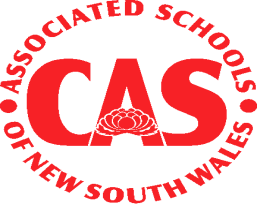 CAS OPEN REPRESENTATIVE VOLLEYBALL REPRESENTATIVE PLAYER INFORMATION FORM2019 SeasonIMPORTANT - PLEASE READ:Please note the following commitments. If you have any doubts please contact your school MIC or Sportsmaster immediately. Friday 13th June - 	CAS squad will be announced on the CAS WebsiteMonday 24th and Tuesday 25th June -  	CAS Rep training at Trinity Grammar School Main Gym from 4pm. Compulsory.    Thursday 27th June 	CAS squad to compete against GPS at Sydney Grammar School 4pm.  Players will be supplied with a CAS uniform to play the match. Players are to wear School SocksCosts for selected CAS players will be sent to all schools following selections.  Coach Mr A Simos Head of Volleyball at TrinityManager Mr L White Director of Sport and Co-curricular ActivitiesSTUDENT DETAILS:Name:……………………………………………………………………………………   D of B …………………………School: …………………………………………..			Year at School: …………Mobile No: ……………….……………. Email _______________________________________________________PERMISSIONWe hereby acknowledge that we understand the obligations for ……………………………………………… to attend on the dates listed above.Failure to do so may see the student withdrawn from the team or future nomination.  ………………………………………………………..Parent  Signature	Consent by Parent to display Student’s photograph in CAS Print publications and/or CAS website.……………………………………………………….Parent  Signature	Return to Squad Manager